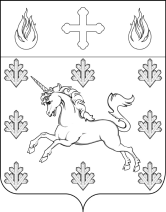 СОВЕТ ДЕПУТАТОВ ПОСЕЛЕНИЯ СОСЕНСКОЕРЕШЕНИЕ 23 января 2014 года  №7/5О внесении изменений в Решение Совета депутатов поселения Сосенское от 18.07.2013 № 451/59 «О Регламенте Совета депутатов поселения Сосенское»          Руководствуясь Федеральным законом от 06.10.2003 N 131-ФЗ "Об общих принципах организации местного самоуправления в Российской Федерации"  Уставом поселения Сосенское, Совет депутатов поселения Сосенское решил:Внести изменение в Регламент Совета депутатов поселения Сосенское, дополнив статью 22 пунктом 3 следующего содержания: «При рассмотрении вопросов, требующих соблюдения конфиденциальности персональных данных и обеспечения безопасности персональных данных при их обработке, Совет депутатов вправе принять решение о прекращении аудиовидеозаписи заседания Совета Депутатов.До утверждения повестки дня заседания Совета депутатов, Председательствующий озвучивает вопросы, при рассмотрении которых предлагается не осуществлять аудиовидеозапись, с указанием причины.Решение принимается простым большинством голосов».Настоящее решение вступает в силу с момента опубликования.Опубликовать настоящее решение в газете «Сосенские вести» и разместить на официальном сайте органов местного самоуправления поселения Сосенское в сети Интернет.Контроль за исполнением возложить на депутата Совета депутатов поселения Сосенское Дутову Т.И..Глава поселения Сосенское					                В.М. Долженков